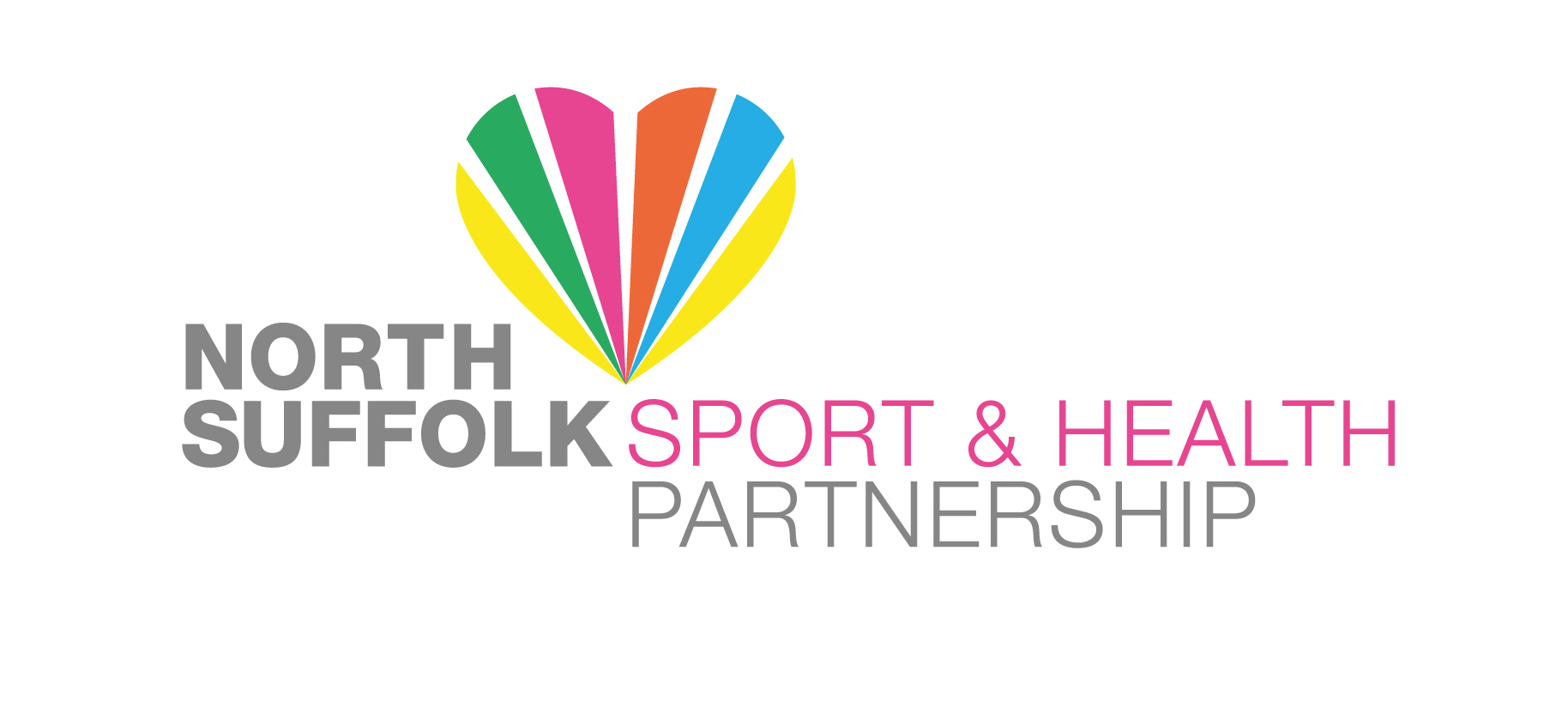 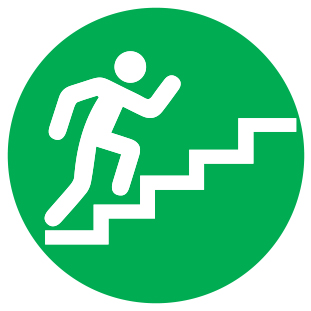 NameChallenge 1Challenge 2Challenge 3Challenge 4TotalNameToe TapsTarget PassingDribbleDribble and shootTotal